Nomor :  09/488/Peng-Und/I/2018Perihal :  Pengumuman Jadwal Ujian Sidang Tesis  Diberitahukan kepada mahasiswa Program M.Ikom-UMB, bahwa pelaksanaan Ujian Sidang Tesis diatur sesuai dengan jadwal berikut ini, maka  mahasiswa yang bersangkutan diharuskan hadir tepat pada waktu yang ditetapkan dan telah mengkonfirmasi kehadiran Komisi Pembimbing dan Dosen Pengujinya.Demikian pengumuman dan undangan ini, untuk diperhatikan dan diindahkan sebagaimana mestinya. Terima kasih.	Dikeluarkan di	:  Jakarta	Pada tanggal	:  21 Januari 2018Ketua Program Studi Magister Ilmu KomunikasiTtd	Dr. Ahmad Mulyana, M.Si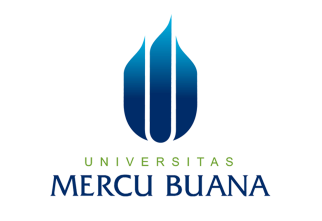 PENGUMUMAN JADWAL SIDANG TESISPROGRAM STUDI MAGISTER ILMU KOMUNIKASIPROGRAM PASCASARJANAQNO.HARI, TANGGAL, JAMN.I.M.N A M ADOSEN PEMBIMBINGDOSEN PENGUJIKETUA UJIAN SIDANGKONSENTRASITEMPAT/ RUANG01Senin, 22 Januari 2018Pkl 11.0055213120050Frets Ferdinand MDr. Achmad Jamil, M.SiDr. Farid Hamid Umarela, M.SiDr. Henni Gusfa, M.SiCorporate & Marketing CommunicationsMeruyaRuang Sidang02Senin, 22 Januari 2018Pkl 15.0055215110047Mochamad Fauzi IbrahimDr. Agustina Zubair, M.SiDr. Henni Gusfa, M.Si Dr. Farid Hamid Umarela, M.SiCorporate & Marketing CommunicationsMeruyaRuang Sidang